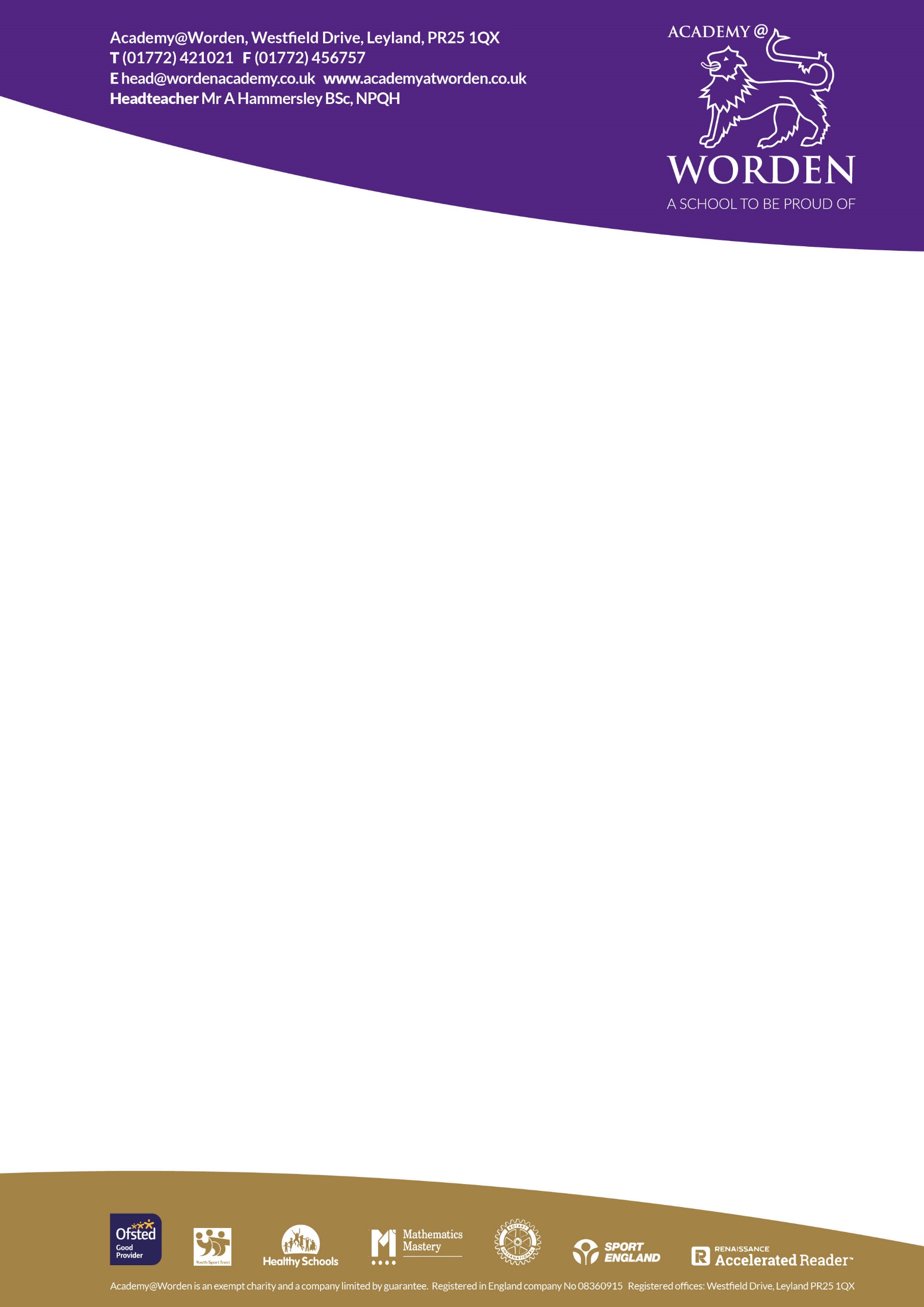 May 2024Dear Parent/Carer,Please find below a list for the uniform and equipment that your son or daughter will require.  Unisex uniformPurple blazer with Worden embroidered crest;Plain white school shirt (no blouses);Worden clip-on tie (grey/black/purple striped school tie);Plain black V-necked jumper (optional);Plain black tailored school trousers with fly zip or buttons;ORBlack stitch down knife/box pleat skirt worn at knee length (available from Impressions and Justs Clothing) Plain black leather school shoes (no suede) without coloured trim, buckles, logos or coloured laces (No training shoes or boots);Black socks or thick black tights.  Socks worn under trousers should be black.Note: The uniform is unisex and pupils can wear either skirt or trousersPE Uniform ListBlack PE Shorts      Polo shirt with embroidered logoPurple socksTrainers (non-marking soles)PE Q-Zip Top with embroidered logo (outdoor and optional)Tracksuit pants (outdoor and optional)Football Boots for football and rugbyGum Shield for rugbyJewellery and AppearanceFor Health and Safety reasons, no jewellery other than a wrist watch is permitted.Smart watches are not permitted;No make-up or fake tan, false lashes/nails, nail-varnish or body piercing. No other piercings are allowed and all watches must be removed for Sport & PE;No extreme hairstyles (No less than No.2; tramlines or patterns are not permitted);Hair must be one natural colour. No colourings to hair or eyebrows should be worn.  No highlights, lowlights, two tone or dip-dyed hair;Hair must be tied back if on or longer than the collar and must not cover an individual pupil’s eyes.Black hair bands/bobbles only;Plain, dark coloured belt; No temporary or permanent body art is allowed;School bags only.  No handbags of any kind are permitted;Black leather school shoes only (no suede)No boots of any kind are permittedEquipmentBlack ball point pens Pencils Ruler Coloured pencilsRubberProtractorScientific Calculator  (Casio FX83GT or FX85GT)School bag must be big enough to fit in all equipment, books and A4 files. No handbags.Water bottle (recommended to use water fountains)School is the final arbiter regarding uniform and appearance, if you are unsure about anything or have any issues obtaining any of the above, please do not hesitate to get in touch. Kind RegardsAcademy@Worden 